                                           ФИНАНСОВЫЙ ОТЧЕТ за 2012 годпо расходованию денежных средств, собранных для оплаты эксплуатационных                                               расходов и коммунальных услуг жилого дома по адресу :                                       ул.Композиторов, дом 12, литера Б     S общ.= 42 379,70 м² ( жилые и нежилые помещения )Примечание: *- в связи с тем, что собственниками не предоставлялись сведения о показаниях квартирных приборов учета воды и электроэнергии, начисления производились по нормативам потребления с последующим перерасчетом в январе 2013г.** - начисления за водоотведение горячей воды будут перечислены ГУП «Водоканал СПб» при  заключении договора на водоотведение (с учетом показаний приборов учета тепловой энергии за период с даты ввода их в эксплуатацию);***- в связи с тем, что Застройщиком ЗАО «Ленстройтрест» своевременно не предоставлялись документы по фактическому потреблению теплоносителя  начисления по статье «отопление» производились по среднемесячному нормативу, перерасчет по фактическому потреблению произведен в январе 2013г. 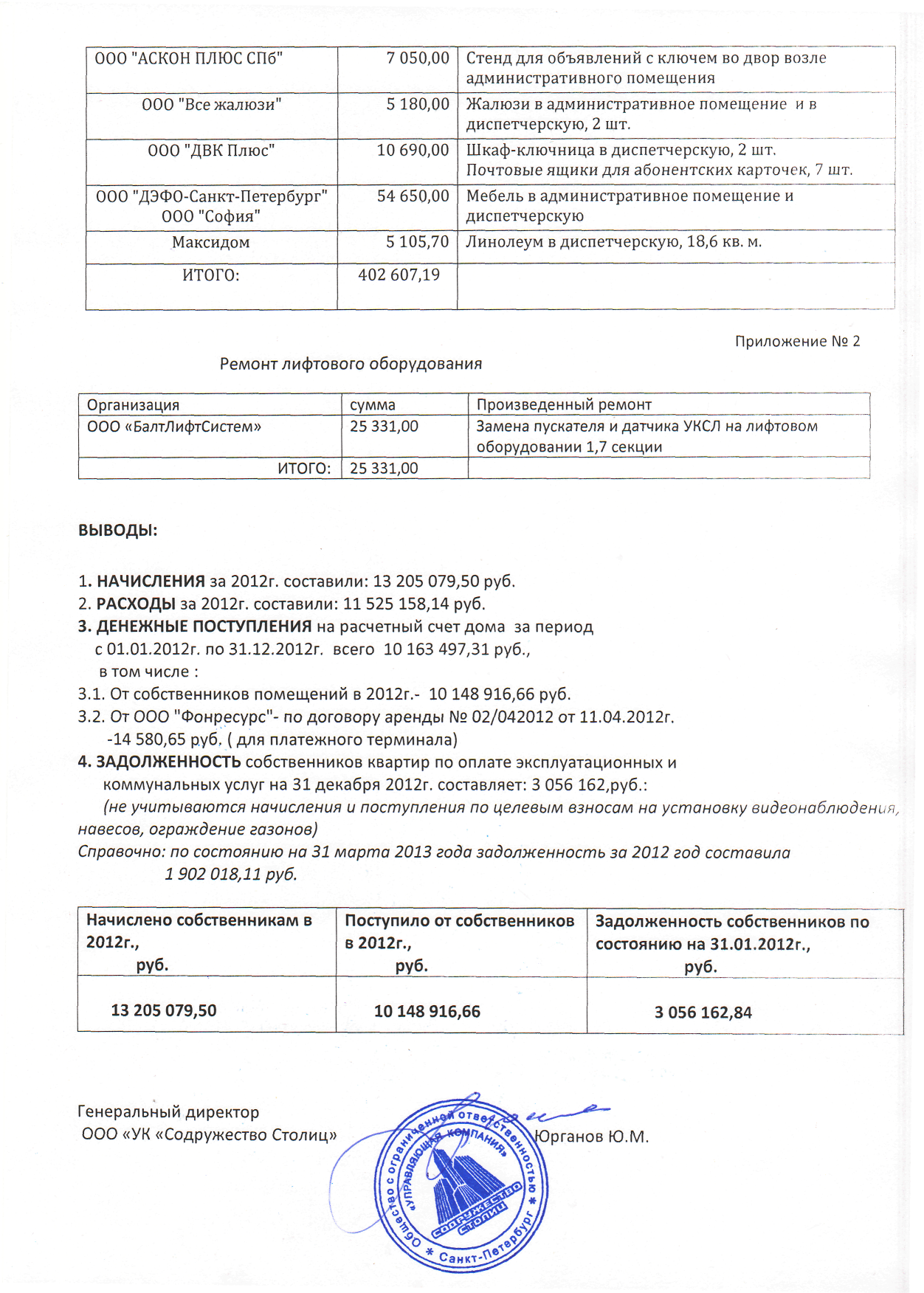       Вид услугиТариф,руб./м²Начислено,руб.                                      Расходы                                      Расходы      Вид услугиТариф,руб./м²Начислено,руб.Поставщики услугСумма,руб.Содержание общего имущества4,121 396 834,96ООО "УК "Содружество Столиц»            1 396 834,96Текущий ремонт:1.Текущий ремонт по регла-ментным работам в соот-ветствии с графиками ППР  2.Планово-накопительный                текущий ремонт 3,841,241 301 904,34420 406,62ООО «УК Содружество Столиц»Непредвиденные расходы(приложение № 1)1 301 904,34402 607,19Управление домом1,18400 064,32ООО «УК Содружество Столиц»400 064,32Содержание придомовой                   территории1,29437 358,56ООО «УК Содружество Столиц»437 358,56Уборка лестничных клеток1,34434 795,68ООО «УК Содружество Столиц»434 795,68Диспетчерская служба1,74589 925,44ООО «УК Содружество Столиц»589 925,44Обслуживание АППЗ0,3877 062,65ООО «УК Содружество Столиц»77 062,65Обслуживание ПЗУ0,49158 992,48ООО «УК Содружество Столиц»158 992,48Эксплуатация общедо-мовых приборов учета0,81274 620,40ООО «УК Содружество Столиц»274 620,40Обслуживание лифтов1,70551 606,48ОАО «Спецтрест № 27» (тех.обслуживание май-июль)                            26 672,91Обслуживание лифтов1,70551 606,48 ООО "БалтЛифтСистем»(тех.обслуживание август-декабрь) 233 151,83Обслуживание лифтов1,70551 606,48ООО "БалтЛифтСистем»Ремонт лифтового оборудования(см.приложение № 2)25 331,00Обслуживание лифтов1,70551 606,48         ООО «Инженерный центр «Ликон»Тех.освидетельствование 19 лифтов     107 717,48Вывоз мусора3,007,43740 132,47315 305,01ООО «Спецстройтранс»Договор № 123 от 28.04.2013г.ООО «УК «Содружество Столиц»-вынос строительного мусора с этажей963 900,0063 830,00ОтоплениеМай-август15,75/15,9616,70/16,921 559 348,52ЗАО «Ленстройтрест» компенсация за теплоэнергию по Договору № 012,12-ШО от 01.10.2012г.157 146,81Горячее водоснабжениеМай-август63,0066,78388 185,72ЗАО «Ленстройтрест» компенсация за теплоэнергию по Договору № 012,12-ШО от 01.10.2012г.157 146,81 Отопление жилых помещенийсентябрь-декабрь1175руб./Гкал1 344 407,11***ЗАО «Ленстройтрест» компенсация за теплоэнергию по Договору № 012,12-ШО от 01.10.2012г.2 518 016,63Отопление нежилых помещенийсентябрь-декабрь1581руб./Гкал1 344 407,11***ЗАО «Ленстройтрест» компенсация за теплоэнергию по Договору № 012,12-ШО от 01.10.2012г.2 518 016,63Горячее водоснабжениесентябрь-декабрь70,50337 049,93ЗАО «Ленстройтрест» компенсация за теплоэнергию по Договору № 012,12-ШО от 01.10.2012г.337 049,93Холодное водоснабжениемай-декабрь15,78/16,7217,72259 586,03*ЗАО «Ленстройтрест» компенсация за теплоэнергию по Договору № 012,12-ШО от 01.10.2012г.98 023,87Холодное водоснабжениедля нежилых помещениймай-декабрь22,07259 586,03*ЗАО «Ленстройтрест» компенсация за теплоэнергию по Договору № 012,12-ШО от 01.10.2012г.98 023,87Водоотведение холоднойводы май-декабрь15,78/16,7217,72259 598,20*ЗАО «Ленстройтрест» компенсация за теплоэнергию по Договору № 012,12-ШО от 01.10.2012г.99 971,76Водоотведение холодной воды для нежилых помещениймай-декабрь25,65259 598,20*ЗАО «Ленстройтрест» компенсация за теплоэнергию по Договору № 012,12-ШО от 01.10.2012г.99 971,76Водоотведение  горячей водымай-декабрь15,78/16,7217,72200 372,74**ЗАО «Ленстройтрест» компенсация за теплоэнергию по Договору № 012,12-ШО от 01.10.2012г.0,00Электроэнергия квартирнаямай-декабрь1,97/1,202,09/1,271 075 459,27*ЗАО «Ленстройтрест» компенсация за теплоэнергию по Договору № 012,12-ШО от 01.10.2012г.709 084,33Электроэнергия на общедомовые нуждымай-декабрь1,97По факту654 342,57ЗАО «Ленстройтрест» компенсация за теплоэнергию по Договору № 012,12-ШО от 01.10.2012г.683 375,57Антенна 110,0027720ООО «П.А.К.Т.»27 720,00         ИТОГО 13 205 079,5011 525 158,14                                                                                                                                                                  Приложение № 1Непредвиденные расходы за 2012 г.(оплачены за счет денежных средств, собранных на планово-накопительный текущий ремонт                                                                                                                                                                  Приложение № 1Непредвиденные расходы за 2012 г.(оплачены за счет денежных средств, собранных на планово-накопительный текущий ремонт                                                                                                                                                                  Приложение № 1Непредвиденные расходы за 2012 г.(оплачены за счет денежных средств, собранных на планово-накопительный текущий ремонт                                                                                                                                                                  Приложение № 1Непредвиденные расходы за 2012 г.(оплачены за счет денежных средств, собранных на планово-накопительный текущий ремонт                                                                                                                                                                  Приложение № 1Непредвиденные расходы за 2012 г.(оплачены за счет денежных средств, собранных на планово-накопительный текущий ремонтПоставщики услугПоставщики услугСумма, руб.ПримечаниеПримечаниеЗАО "Промэнерго"ЗАО "Промэнерго"28 260,00Выезд специалиста, обследование насосного оборудования и ремонт насоса №1 (не гарантийный случай)Выезд специалиста, обследование насосного оборудования и ремонт насоса №1 (не гарантийный случай)ИП Полина Елена НиколаевнаИП Полина Елена Николаевна11 800,00Замена украденных ручек- 10 шт. Замена украденных замков противопожарных- 10 шт.Замена украденных ручек- 10 шт. Замена украденных замков противопожарных- 10 шт.ООО "Дверной Доводчик"ООО "Дверной Доводчик"15 200,00Замена доводчиков взамен украденных- 20 шт. Замена доводчиков взамен украденных- 20 шт. ООО "СанТехКомплект-СПб"ООО "СанТехКомплект-СПб"4 368,00Полоса стальная 3000мм*30мм*4мм, 26 шт. Восстановление перил черных лестниц.Полоса стальная 3000мм*30мм*4мм, 26 шт. Восстановление перил черных лестниц.ООО "СТД "Петрович"ООО "СТД "Петрович"1 673,50Герметик силиконовый-12 шт. Пистолет для герметика-1 шт.Гвозди строительные- 0,2кг*15упак(укрепление стекол в дверях переходных балконов)Герметик силиконовый-12 шт. Пистолет для герметика-1 шт.Гвозди строительные- 0,2кг*15упак(укрепление стекол в дверях переходных балконов)ООО "СТД "Петрович"ООО "СТД "Петрович"14 404,28Материалы для антивандальной обшивки 10 лифтовых кабинМатериалы для антивандальной обшивки 10 лифтовых кабинООО "СТД "Петрович"ООО "СТД "Петрович"3 100,45Материалы для установки аппарели для спуска/подъема колясок в 14 параднойМатериалы для установки аппарели для спуска/подъема колясок в 14 параднойООО "Стройкомплект Северо-Запад"ООО "Стройкомплект Северо-Запад"6 828,60Цилиндрические вставки к замкам от технологических помещений- 30 шт.Цилиндрические вставки к замкам от технологических помещений- 30 шт.ООО "Стройкомплект Северо-Запад"ООО "Стройкомплект Северо-Запад"9 750,00Пружина дверная (цинк)- 250 шт.Пружина дверная (цинк)- 250 шт.ООО "СтройРесурс"ООО "СтройРесурс"29 206,36Замена  разбитых армированных стекол  1330*680-20шт.,1330*650-12 шт.,1330*580-8 шт.Замена  разбитых армированных стекол  1330*680-20шт.,1330*650-12 шт.,1330*580-8 шт.ООО "СтройРесурс"ООО "СтройРесурс"3 540,00Замена  разбитых армированных стекол  1200*400*6 на входных металлических дверях- 5 шт.Замена  разбитых армированных стекол  1200*400*6 на входных металлических дверях- 5 шт.ООО "Техсервис"ООО "Техсервис"6 190,00Замена панели вызова домофонов в секции №6 Замена панели вызова домофонов в секции №6 ООО "Норд-Вест+"ООО "Норд-Вест+"6 650,00Розетка с заземлением- 10 шт., кабель- 100 м(модернизация эл. разводки в тех. Помещениях)Розетка с заземлением- 10 шт., кабель- 100 м(модернизация эл. разводки в тех. Помещениях)ООО "Норд-Вест+"ООО "Норд-Вест+"8 419,00Лампы дневного света для освещения МОП-200 шт., электролампы 40 Вт - 294 шт.Лампы дневного света для освещения МОП-200 шт., электролампы 40 Вт - 294 шт.ООО "Реванш"ООО "Реванш"9 322,50Лампы натриевые высокого давления- 14 шт. (уличное освещение)Лампы накаливания 60Вт, 200 шт.Лампы наружного освещения, 6 шт. Лампы натриевые высокого давления- 14 шт. (уличное освещение)Лампы накаливания 60Вт, 200 шт.Лампы наружного освещения, 6 шт. ООО "Юпитер"ООО "Юпитер"12 814,80Лампы энергосберегающие 13 Вт- 140 шт.Лампы накаливания 60Вт- 288 шт.Лампы энергосберегающие 13 Вт- 50 шт.Лампы энергосберегающие 13 Вт- 140 шт.Лампы накаливания 60Вт- 288 шт.Лампы энергосберегающие 13 Вт- 50 шт.ООО "СПб-Контур"ООО "СПб-Контур"60 118,00Воздухоотводник-60 шт. и аксессуары к ним, кран шаровый-бабочка - 55 шт. Трос 3м и 5м, шланг- 25м, труба, патрубок, тройник, заглушки (модернизация системы ГВС)Воздухоотводник-60 шт. и аксессуары к ним, кран шаровый-бабочка - 55 шт. Трос 3м и 5м, шланг- 25м, труба, патрубок, тройник, заглушки (модернизация системы ГВС)ООО ПК "Монолит"ООО ПК "Монолит"19 500,00Изготовление решетки на окно 2,04*2,02 м для административного помещенияИзготовление решетки на окно 2,04*2,02 м для административного помещенияЗАО "СтройМастер"ЗАО "СтройМастер"9 793,00Коврик ячеистый в парадные- 7 шт.Коврик ячеистый в парадные- 7 шт.ИП Бурлаков Д.А.ИП Бурлаков Д.А.35 712,00Искусственная ель 4м., елочные украшения (Благоустройство придомовой территории в новогодний период)Искусственная ель 4м., елочные украшения (Благоустройство придомовой территории в новогодний период)ООО "Экспериментальный завод трейд"ООО "Экспериментальный завод трейд"6 536,00Полусферы для ограничения проезда автотранспорта к коммерческим помещениям, 8 шт.Полусферы для ограничения проезда автотранспорта к коммерческим помещениям, 8 шт.ООО "АСКОН ПЛЮС СПб"ООО "АСКОН ПЛЮС СПб"16 745,00Стенд для объявлений в рамке в парадные, в административное помещение, в диспетчерскую 9шт.Стенд для объявлений в рамке в парадные, в административное помещение, в диспетчерскую 9шт.